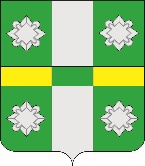 Российская ФедерацияИркутская областьУсольское районное муниципальное образованиеАдминистрацияГородского поселенияТайтурского муниципального образованияРАСПОРЯЖЕНИЕОт 03.03.2020г.								№40-рр.п. ТайтуркаО проведении конкурса на создание эскиза стелы,для установления при въезде в село ХолмушиноРуководствуясь Федеральным законом от 06.10.2003 г. № 131-ФЗ «Об общих принципах организации местного самоуправления в Российской Федерации», ст. 23, 46 Устава Тайтурского муниципального образования: 1. Утвердить положение о конкурсе на создание эскиза стелы, для установления при въезде в село Холмушино (приложение 1).2. Утвердить состав жюри конкурса на создание эскиза стелы, для установления при въезде в село Холмушино (приложение 2).3. Ведущему специалисту по кадровым вопросам и делопроизводству Бархатовой К.В. опубликовать настоящее распоряжение в газете «Новости» и разместить на официальном сайте администрации городского поселения Тайтурского муниципального образования (www.taiturka.irkmo.ru) в информационно-телекоммуникационной сети «Интернет». Приложение 1к распоряжению № 40-р от 03.03. 2020г.ПОЛОЖЕНИЕо конкурсе на создание эскиза стелы, для установления
при въезде в село ХолмушиноОрганизатор конкурса.Организатором открытого конкурса среди населения на лучшее изготовление эскиза стелы при въезде в село Холмушино является Администрация городского поселения Тайтурского муниципального образования.Цели и задачи конкурса.Конкурс проводится с целью создания «визитной карточки» села Холмушино, отражающей в художественных образах историю развития села, красоту и богатство природы, выявления в условиях конкурсной состязательности лучших архитектурных идей на разработку въездной стелы в село Холмушино, характеризующихся высокими эстетическими и архитектурно-художественными показателями.3.Участники конкурса.Принять участие в конкурсе могут: любой желающий гражданин, творческий коллектив, группа единомышленников, представивших эскиз в соответствии с настоящим Положением.4.Сроки проведения конкурса и подведение итогов.Конкурс проводится в период с 10 марта 2020 года по 10 апреля 2020 года. Подведение итогов конкурса - 15 апреля 2020 года.5.Условия конкурса.Эскиз стелы при въезде в село Холмушино должен включать в себя наименование и год образования села, отражать историко-культурные и социально-экономические особенности села Холмушино. Эскизы предоставляются в конкурсное жюри, исполненные как в графическом (черно-белом) решении, так и в цвете, размером печатного листа А4 с указанием материалов, предположительно необходимых для изготовления стелы.
Представленные работы должны сопровождаться краткой пояснительной запиской и сведениями об авторах (Ф.И.О., адрес проживания, контактный телефон). Эскизный проект с пояснительной запиской можно подать в  Администрацию Тайтурского муниципального образования по адресу: р.п. Тайтурка, ул. Пеньковского, д. 8 кабинет 5 или с. Холмушино, ул. Набережная, д. 86а; по электронной почте: admtaiturka@mail.ru или holm.admtaiturka@mail.ru Победитель конкурса награждается благодарственным письмом.6. Критерии оценки конкурсных работ.Оценка конкурсных работ ведется по следующим основным критериям:
- простота и оригинальность решения, учитывающего историко-культурные и социально-экономические особенности села Холмушино; - творческая выразительность;- применение материалов и конструкций, отвечающих современным требованиям эстетического восприятия.7. Результаты конкурса.Решения принимаются простым большинством голосов от общего числа членов жюри.После ознакомления с эскизами стелы каждый из членов жюри дает заключение с обоснованием собственного выбора. По итогам заседания жюри составляется протокол, где указываются:-состав жюри;-сведения об участниках конкурса;-заключение членов жюри с обоснованием выбора;-имя победителя конкурса.Итоги конкурса публикуются на официальном сайте администрации Тайтурского МО в сети интернет http://taiturka.irkmo.ru. Приложение 2к распоряжению № 40-р от 03.03 2020г.Состав ЖЮРИ конкурса на создание эскиза стелы, для установления
при въезде в село ХолмушиноПредседатель – глава городского поселения Тайтурского МО Буяков С.В.Секретарь – специалист по землепользованию и благоустройству Соболева Е.Н.Члены ЖЮРИ:Специалист администрации с. Холмушино - Мешкова И.Н.Депутат Думы Тайтурского МО - Громова Е.Н.Староста с. Холмушино - Маркевич Ю.Г.Председатель ТОС «Холмушино» - Кузнецова Л.А.Председатель совета женщин с. Холмушино – Кретинина Г.В.Заведующая клубом с. Холмушино - Оленикова Н.П.Подготовил: специалист администрации _______ И.Н. Мешкова«___»_________2020 г.Согласовано: главный специалист администрации по юридическим вопросам и нотариальным действиям __________ И.А. Пономарев «___»_________2020 г.Глава городского поселения Тайтурского муниципального образования                                                             С.В. БуяковГлава городского поселения Тайтурского муниципального образования                                                             С.В. БуяковГлава городского поселения Тайтурского муниципального образования                                                             С.В. Буяков